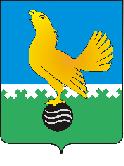 Ханты-Мансийский автономный округ-Юграмуниципальное образованиегородской округ город Пыть-ЯхАДМИНИСТРАЦИЯ ГОРОДАП О С Т А Н О В Л Е Н И ЕО внесении изменений в постановление администрации города от 10.12.2018 № 425-па «Об утверждении муниципальной программы «Профилактика правонарушений в городе Пыть-Яхе» (в ред. от 29.04.2019 № 141-па;от 16.12.2019 № 509-па; от 28.01.2020 № 20-па; от 05.03.2020 № 77-па; от 03.08.2020 № 309-па)В соответствии с Бюджетным кодексом Российской Федерации, Федеральным законом от 23.06.2016 № 182-ФЗ «Об основах системы профилактики правонарушений в Российской Федерации», постановлением администрации города от 30.08.2018 № 259-па «О модельной муниципальной программе муниципального образования городской округ город Пыть-Ях, порядке принятия решения о разработке муниципальных программ, их формирования, утверждения и реализации», внести в постановление администрации города от 10.12.2018 № 425-па «Об утверждении муниципальной программы «Профилактика правонарушений в городе Пыть-Яхе» следующие изменения:1. 	Приложение к постановлению изложить в новой редакции согласно приложению.2. 	Отделу по внутренней политике, связям с общественными организациями и СМИ управления по внутренней политике (О.В. Кулиш) опубликовать постановление в печатном средстве массовой информации «Официальный вестник».3.	Отделу по информационным ресурсам (А.А. Мерзляков) разместить постановление на официальном сайте администрации города в сети Интернет. 4. Настоящее постановление вступает в силу после его официального опубликования. 5. Признать утратившими силу постановления администрации города:- от 29.04.2019 № 141-па «О внесении изменений в постановление администрации города от 10.12.2018 № 425-па «Об утверждении муниципальной программы «Профилактика правонарушений в городе Пыть-Яхе»- от 16.12.2019 № 509-па «О внесении изменений в постановление администрации города от 10.12.2018 № 425-па «Об утверждении муниципальной программы «Профилактика правонарушений в городе Пыть-Яхе»- от 28.01.2020 № 20-па «О внесении изменений в постановление администрации города от 10.12.2018 № 425-па «Об утверждении муниципальной программы «Профилактика правонарушений в городе Пыть-Яхе»- от 05.03.2020 № 77-па «О внесении изменений в постановление администрации города от 10.12.2018 № 425-па «Об утверждении муниципальной программы «Профилактика правонарушений в городе Пыть-Яхе»- от 03.08.2020 № 309-па «О внесении изменений в постановление администрации города от 10.12.2018 № 425-па «Об утверждении муниципальной программы «Профилактика правонарушений в городе Пыть-Яхе»6.	Контроль за выполнением постановления возложить на заместителя главы города (направление деятельности -административно-правовые вопросы).Глава города  Пыть-Яха                                                  		 А.Н. МорозовПриложениек постановлению администрации города Пыть-ЯхаМуниципальная программа муниципального образования городской округ город Пыть-Ях «Профилактика правонарушений в городе Пыть-Яхе»Паспорт муниципальной ПрограммыРаздел 1. Механизм реализации муниципальной ПрограммыВ целях эффективного исполнения мероприятий муниципальной программы используются следующие механизмы:1.1. Общее руководство подготовкой и проведением мероприятий в рамках реализации Программы осуществляется управлением по внутренней политике администрации города, непосредственное проведение мероприятий, в рамках своих направлений деятельности, осуществляют Департамент по образованию и молодежной политике администрации города, отдел по культуре и искусству администрации города, отдел по физической культуре и спорту администрации города, отдел по организации деятельности территориальной комиссии по делам несовершеннолетних и защите их прав администрации города, управление по правовым вопросам администрации города, отдел по делам гражданской обороны и чрезвычайным ситуациям управления по жилищно-коммунальному комплексу, транспорту и дорогам администрации города Пыть-Яха.Управление Программой и контроль за ее выполнением.Программа и изменения в нее утверждаются постановлением администрации города. Проекты Программы и изменений в нее вносятся на рассмотрение ответственным исполнителем Программы.Ежегодно формируется перечень программных мероприятий на очередной финансовый год и плановый период с уточнением затрат по программным мероприятиям в соответствии с мониторингом фактически достигнутых целевых показателей Программы.1.2. Порядок реализации мероприятий муниципальной программы осуществляется в соответствии с Порядком принятия решения о разработке муниципальных программ муниципального образования городской округ город Пыть-Ях, их формирования, утверждения и реализации, утвержденным постановлением администрации города  от 30.08.2018   № 259-па «О модельной муниципальной программе муниципального образования городской округ город Пыть-Ях, порядке принятия решения о разработке муниципальных программ, их формирования, утверждения и реализации».1.3. Внедрение и применение технологий бережливого производства (далее – ЛИН-технологий), направленных как на совершенствование системы государственного и муниципального управления, так и на стимулирование применения ЛИН-технологий при оказании государственной и муниципальной поддержки муниципальной программой не предусмотрено.1.4. Муниципальной программой не предусмотрены мероприятия, реализуемые на принципах проектного управления. 1.5. Муниципальной программой не предусмотрены мероприятия, реализуемые с применением инициативного бюджетирования. Таблица 1 Целевые показатели муниципальной программыТаблица 2Распределение финансовых ресурсов муниципальной программыТаблица 4Направления мероприятий муниципальной программыНаименование муниципальной программыПрофилактика правонарушений в городе Пыть-ЯхеДата утверждения муниципальной программы (наименование и номер соответствующего нормативного акта)Постановление администрации города Пыть-Яха от 10.12.2018 № 425-па «Об утверждении муниципальной программы «Профилактика правонарушений в городе Пыть-Яхе» Ответственный исполнитель муниципальной программыУправление по внутренней политике администрации города Пыть-Яха;Соисполнители муниципальной программыДепартамент образования и молодежной политики администрации г. Пыть-Яха;Управление по правовым вопросам администрации г. Пыть-Яха;Отдел по культуре и искусству администрации г. Пыть-Яха;Отдел по физической культуре и спорту администрации г. Пыть-Яха;Отдел по обеспечению деятельности муниципальной комиссии по делам несовершеннолетних и защите их прав администрации г. Пыть-Яха;Отдел по делам гражданской обороны и чрезвычайным ситуациям управления по жилищно-коммунальному комплексу, транспорту и дорогам администрации города Пыть-Яха.Цели муниципальной программыСнижение уровня преступности на территории муниципального образования городской округ город Пыть-Ях.Задачи муниципальной программы1. Создание и совершенствование условий для обеспечения общественного порядка, в том числе с участием граждан.2. Создание условий для деятельности субъектов профилактики наркомании. Реализация профилактического комплекса мер в антинаркотической деятельности.Подпрограммы 1. Профилактика правонарушений.2. Профилактика незаконного оборота и потребления наркотических средств и психотропных веществ.Портфели проектов, проекты Ханты-Мансийском автономном округа – Югры, входящие в состав муниципальной программы, в том числе направленные на реализациюнациональных проектов (программ) Российской Федерации, параметры их финансового обеспечения.Наименование муниципального проекта, реализуемого на основе проектной инициативы на территории муниципального образования городской округ город Пыть-Ях, параметры финансового обеспечения.Целевые показатели муниципальной программы1. Снижение уровня преступности (число зарегистрированных преступлений на 100 тыс. человек населения) (ед.) с 1306 в 2020 г. до 1285 в 2030 г.2. Увеличение числа видеокамер, установленных в общественных местах, в том числе на улицах (ед.) с 85 в 2020 г. до 117 в 2030 г.3. Снижение общей распространенности наркомании на 100 тыс. населения (ед.) с 337,7 в 2018 г. до 200,8 в 2030 г.Сроки реализации муниципальной программы2019 – 2025 годы и на период до 2030 годаПараметры финансового обеспечения муниципальной программыОбщий объём финансирования Программы на 2019 - 2030 годы составляет 44 454,7 тыс. рублей, в том числе по годам:2019 год – 3 555,5 тыс. рублей;2020 год – 4 022,6 тыс. рублей;2021 год – 4 203,3 тыс. рублей;2022 год – 3 632,8 тыс. рублей;2023 год – 3 636,8 тыс. рублей;2024 год – 3629,1 тыс. рублей;2025 год – 3629,1 тыс. рублей;2026-2030 – 18 145,5 тыс. рублей.№ показателяНаименование целевых показателейБазовый показатель на начало реализации муниципальной программы(фактическое значение .)Значения показателя по годамЗначения показателя по годамЗначения показателя по годамЗначения показателя по годамЗначения показателя по годамЗначения показателя по годамЗначения показателя по годамЦелевое значение показателя на момент окончания реализации муниципальной программы№ показателяНаименование целевых показателейБазовый показатель на начало реализации муниципальной программы(фактическое значение .).......203012345678910111Снижение уровня преступности (число зарегистрированных преступлений на 100 тыс. человек населения), ед.-1221*1306**1306**1306**1303**1300**1298**1285**2Увеличение числа видеокамер, установленных в общественных местах, в том числе на улицах, ед.--85909396991021173Снижение общей распространенности наркомании (на 100 тыс. населения), ед.337,7351,5333,9316,3301,3286,2271,1258,6200,8Номер основного мероприятияОсновные мероприятия муниципальной программы (их связь с целевыми показателями муниципальной программы)Основные мероприятия муниципальной программы (их связь с целевыми показателями муниципальной программы)Ответственный исполнитель/соисполнительОтветственный исполнитель/соисполнительИсточники финансированияФинансовые затраты на реализацию (тыс. рублей)Финансовые затраты на реализацию (тыс. рублей)Финансовые затраты на реализацию (тыс. рублей)Финансовые затраты на реализацию (тыс. рублей)Финансовые затраты на реализацию (тыс. рублей)Финансовые затраты на реализацию (тыс. рублей)Финансовые затраты на реализацию (тыс. рублей)Финансовые затраты на реализацию (тыс. рублей)Финансовые затраты на реализацию (тыс. рублей)Финансовые затраты на реализацию (тыс. рублей)Номер основного мероприятияОсновные мероприятия муниципальной программы (их связь с целевыми показателями муниципальной программы)Основные мероприятия муниципальной программы (их связь с целевыми показателями муниципальной программы)Ответственный исполнитель/соисполнительОтветственный исполнитель/соисполнительИсточники финансированияВсегоНомер основного мероприятияОсновные мероприятия муниципальной программы (их связь с целевыми показателями муниципальной программы)Основные мероприятия муниципальной программы (их связь с целевыми показателями муниципальной программы)Ответственный исполнитель/соисполнительОтветственный исполнитель/соисполнительИсточники финансированияВсего........2026-.г.122334567891011111213Подпрограмма 1 «Профилактика правонарушений»Подпрограмма 1 «Профилактика правонарушений»Подпрограмма 1 «Профилактика правонарушений»Подпрограмма 1 «Профилактика правонарушений»Подпрограмма 1 «Профилактика правонарушений»Подпрограмма 1 «Профилактика правонарушений»Подпрограмма 1 «Профилактика правонарушений»Подпрограмма 1 «Профилактика правонарушений»Подпрограмма 1 «Профилактика правонарушений»Подпрограмма 1 «Профилактика правонарушений»Подпрограмма 1 «Профилактика правонарушений»Подпрограмма 1 «Профилактика правонарушений»Подпрограмма 1 «Профилактика правонарушений»Подпрограмма 1 «Профилактика правонарушений»Подпрограмма 1 «Профилактика правонарушений»Подпрограмма 1 «Профилактика правонарушений»1.1.Обеспечение функционирования и развития систем видеонаблюдения в наиболее криминогенных общественных местах и на улицах города Пыть-Яха (1,2)Обеспечение функционирования и развития систем видеонаблюдения в наиболее криминогенных общественных местах и на улицах города Пыть-Яха (1,2)Управление по внутренней политике администрации города Пыть-Яха; Отдел по делам гражданской обороны и чрезвычайным ситуациям управления по жилищно-коммунальному комплексу, транспорту и дорогам администрации города Пыть-ЯхаУправление по внутренней политике администрации города Пыть-Яха; Отдел по делам гражданской обороны и чрезвычайным ситуациям управления по жилищно-коммунальному комплексу, транспорту и дорогам администрации города Пыть-Яхавсего18185,51437,01833,51982,01437,01437,01437,01437,01437,07185,01.1.Обеспечение функционирования и развития систем видеонаблюдения в наиболее криминогенных общественных местах и на улицах города Пыть-Яха (1,2)Обеспечение функционирования и развития систем видеонаблюдения в наиболее криминогенных общественных местах и на улицах города Пыть-Яха (1,2)Управление по внутренней политике администрации города Пыть-Яха; Отдел по делам гражданской обороны и чрезвычайным ситуациям управления по жилищно-коммунальному комплексу, транспорту и дорогам администрации города Пыть-ЯхаУправление по внутренней политике администрации города Пыть-Яха; Отдел по делам гражданской обороны и чрезвычайным ситуациям управления по жилищно-коммунальному комплексу, транспорту и дорогам администрации города Пыть-Яхафедеральный бюджет0,00,00,00,00,00,00,00,00,00,01.1.Обеспечение функционирования и развития систем видеонаблюдения в наиболее криминогенных общественных местах и на улицах города Пыть-Яха (1,2)Обеспечение функционирования и развития систем видеонаблюдения в наиболее криминогенных общественных местах и на улицах города Пыть-Яха (1,2)Управление по внутренней политике администрации города Пыть-Яха; Отдел по делам гражданской обороны и чрезвычайным ситуациям управления по жилищно-коммунальному комплексу, транспорту и дорогам администрации города Пыть-ЯхаУправление по внутренней политике администрации города Пыть-Яха; Отдел по делам гражданской обороны и чрезвычайным ситуациям управления по жилищно-коммунальному комплексу, транспорту и дорогам администрации города Пыть-Яхабюджет автономного округа396,50,0396,50,000,00,00,00,00,01.1.Обеспечение функционирования и развития систем видеонаблюдения в наиболее криминогенных общественных местах и на улицах города Пыть-Яха (1,2)Обеспечение функционирования и развития систем видеонаблюдения в наиболее криминогенных общественных местах и на улицах города Пыть-Яха (1,2)Управление по внутренней политике администрации города Пыть-Яха; Отдел по делам гражданской обороны и чрезвычайным ситуациям управления по жилищно-коммунальному комплексу, транспорту и дорогам администрации города Пыть-ЯхаУправление по внутренней политике администрации города Пыть-Яха; Отдел по делам гражданской обороны и чрезвычайным ситуациям управления по жилищно-коммунальному комплексу, транспорту и дорогам администрации города Пыть-Яхаместный бюджет17789,01437,01437,01982,01437,01437,01437,01437,01437,07185,01.1.Обеспечение функционирования и развития систем видеонаблюдения в наиболее криминогенных общественных местах и на улицах города Пыть-Яха (1,2)Обеспечение функционирования и развития систем видеонаблюдения в наиболее криминогенных общественных местах и на улицах города Пыть-Яха (1,2)Управление по внутренней политике администрации города Пыть-Яха; Отдел по делам гражданской обороны и чрезвычайным ситуациям управления по жилищно-коммунальному комплексу, транспорту и дорогам администрации города Пыть-ЯхаУправление по внутренней политике администрации города Пыть-Яха; Отдел по делам гражданской обороны и чрезвычайным ситуациям управления по жилищно-коммунальному комплексу, транспорту и дорогам администрации города Пыть-Яхаиные источники финансирования0,00,00,00,00,00,00,00,00,00,01.2.Создание условий для деятельности народных дружин (1)Создание условий для деятельности народных дружин (1)Управление по внутренней политике администрации города Пыть-ЯхаУправление по внутренней политике администрации города Пыть-Яхавсего1617,3130,2139,1134,8134,8134,8134,8134,8134,86741.2.Создание условий для деятельности народных дружин (1)Создание условий для деятельности народных дружин (1)Управление по внутренней политике администрации города Пыть-ЯхаУправление по внутренней политике администрации города Пыть-Яхафедеральный бюджет0,00,00,00,00,00,00,00,00,00,01.2.Создание условий для деятельности народных дружин (1)Создание условий для деятельности народных дружин (1)Управление по внутренней политике администрации города Пыть-ЯхаУправление по внутренней политике администрации города Пыть-Яхабюджет автономного округа1131,090,997,194,394,394,394,394,394,3471,51.2.Создание условий для деятельности народных дружин (1)Создание условий для деятельности народных дружин (1)Управление по внутренней политике администрации города Пыть-ЯхаУправление по внутренней политике администрации города Пыть-Яхаместный бюджет486,339,342,040,540,540,540,540,540,5202,51.2.Создание условий для деятельности народных дружин (1)Создание условий для деятельности народных дружин (1)Управление по внутренней политике администрации города Пыть-ЯхаУправление по внутренней политике администрации города Пыть-Яхаиные источники финансирования0,00,00,00,00,00,00,00,00,00,01.3.Осуществление государственных полномочий по созданию и обеспечению деятельности административной комиссии  (1)Осуществление государственных полномочий по созданию и обеспечению деятельности административной комиссии  (1)Управление по внутренней политике администрации города Пыть-ЯхаУправление по внутренней политике администрации города Пыть-Яхавсего20829,11678,01738,11741,31741,31741,31741,31741,31741,38706,51.3.Осуществление государственных полномочий по созданию и обеспечению деятельности административной комиссии  (1)Осуществление государственных полномочий по созданию и обеспечению деятельности административной комиссии  (1)Управление по внутренней политике администрации города Пыть-ЯхаУправление по внутренней политике администрации города Пыть-Яхафедеральный бюджет0,00,00,00,00,00,00,00,00,00,01.3.Осуществление государственных полномочий по созданию и обеспечению деятельности административной комиссии  (1)Осуществление государственных полномочий по созданию и обеспечению деятельности административной комиссии  (1)Управление по внутренней политике администрации города Пыть-ЯхаУправление по внутренней политике администрации города Пыть-Яхабюджет автономного округа20829,11678,01738,11741,31741,31741,31741,31741,31741,38706,51.3.Осуществление государственных полномочий по созданию и обеспечению деятельности административной комиссии  (1)Осуществление государственных полномочий по созданию и обеспечению деятельности административной комиссии  (1)Управление по внутренней политике администрации города Пыть-ЯхаУправление по внутренней политике администрации города Пыть-Яхаместный бюджет0,00,00,00,00,00,00,00,00,00,01.3.Осуществление государственных полномочий по созданию и обеспечению деятельности административной комиссии  (1)Осуществление государственных полномочий по созданию и обеспечению деятельности административной комиссии  (1)Управление по внутренней политике администрации города Пыть-ЯхаУправление по внутренней политике администрации города Пыть-Яхаиные источники финансирования0,00,00,00,00,00,00,00,00,00,01.4.Осуществление государственных полномочий по составлению (изменению) списков кандидатов в присяжные заседатели федеральных судов общей юрисдикции (1)Осуществление государственных полномочий по составлению (изменению) списков кандидатов в присяжные заседатели федеральных судов общей юрисдикции (1)Управление по правовым вопросамУправление по правовым вопросамвсего30,45,67,26,23,77,70,00,00,00,01.4.Осуществление государственных полномочий по составлению (изменению) списков кандидатов в присяжные заседатели федеральных судов общей юрисдикции (1)Осуществление государственных полномочий по составлению (изменению) списков кандидатов в присяжные заседатели федеральных судов общей юрисдикции (1)Управление по правовым вопросамУправление по правовым вопросамфедеральный бюджет30,45,67,26,23,77,70,00,00,00,01.4.Осуществление государственных полномочий по составлению (изменению) списков кандидатов в присяжные заседатели федеральных судов общей юрисдикции (1)Осуществление государственных полномочий по составлению (изменению) списков кандидатов в присяжные заседатели федеральных судов общей юрисдикции (1)Управление по правовым вопросамУправление по правовым вопросамбюджет автономного округа0,00,00,00,00,00,00,00,00,00,01.4.Осуществление государственных полномочий по составлению (изменению) списков кандидатов в присяжные заседатели федеральных судов общей юрисдикции (1)Осуществление государственных полномочий по составлению (изменению) списков кандидатов в присяжные заседатели федеральных судов общей юрисдикции (1)Управление по правовым вопросамУправление по правовым вопросамместный бюджет0,00,00,00,00,00,00,00,00,00,01.4.Осуществление государственных полномочий по составлению (изменению) списков кандидатов в присяжные заседатели федеральных судов общей юрисдикции (1)Осуществление государственных полномочий по составлению (изменению) списков кандидатов в присяжные заседатели федеральных судов общей юрисдикции (1)Управление по правовым вопросамУправление по правовым вопросаминые источники финансирования0,00,00,00,00,00,00,00,00,00,01.5.Обеспечение функционирования и развития систем видеонаблюдения в сфере безопасности дорожного движения, информирования населения Обеспечение функционирования и развития систем видеонаблюдения в сфере безопасности дорожного движения, информирования населения Управление по внутренней политике администрации города Пыть-ЯхаУправление по внутренней политике администрации города Пыть-Яхавсего5,55,50,00,00,00,00,00,00,00,01.5.Обеспечение функционирования и развития систем видеонаблюдения в сфере безопасности дорожного движения, информирования населения Обеспечение функционирования и развития систем видеонаблюдения в сфере безопасности дорожного движения, информирования населения Управление по внутренней политике администрации города Пыть-ЯхаУправление по внутренней политике администрации города Пыть-Яхафедеральный бюджет0,00,00,00,00,00,00,00,00,00,01.5.Обеспечение функционирования и развития систем видеонаблюдения в сфере безопасности дорожного движения, информирования населения Обеспечение функционирования и развития систем видеонаблюдения в сфере безопасности дорожного движения, информирования населения Управление по внутренней политике администрации города Пыть-ЯхаУправление по внутренней политике администрации города Пыть-Яхабюджет автономного округа0,00,00,00,00,00,00,00,00,00,01.5.Обеспечение функционирования и развития систем видеонаблюдения в сфере безопасности дорожного движения, информирования населения Обеспечение функционирования и развития систем видеонаблюдения в сфере безопасности дорожного движения, информирования населения Управление по внутренней политике администрации города Пыть-ЯхаУправление по внутренней политике администрации города Пыть-Яхаместный бюджет5,55,50,00,00,00,00,00,00,00,01.5.Обеспечение функционирования и развития систем видеонаблюдения в сфере безопасности дорожного движения, информирования населения Обеспечение функционирования и развития систем видеонаблюдения в сфере безопасности дорожного движения, информирования населения Управление по внутренней политике администрации города Пыть-ЯхаУправление по внутренней политике администрации города Пыть-Яхаиные источники финансирования0,00,00,00,00,00,00,00,00,00,01.6.Профилактика рецидивных преступлений (1)Профилактика рецидивных преступлений (1)Управление по внутренней политике администрации города Пыть-ЯхаУправление по внутренней политике администрации города Пыть-Яхавсего110,00,00,011,011,011,011,011,011,055,01.6.Профилактика рецидивных преступлений (1)Профилактика рецидивных преступлений (1)Управление по внутренней политике администрации города Пыть-ЯхаУправление по внутренней политике администрации города Пыть-Яхафедеральный бюджет0,00,00,00,00,00,00,00,00,00,01.6.Профилактика рецидивных преступлений (1)Профилактика рецидивных преступлений (1)Управление по внутренней политике администрации города Пыть-ЯхаУправление по внутренней политике администрации города Пыть-Яхабюджет автономного округа0,00,00,00,00,00,00,00,00,00,01.6.Профилактика рецидивных преступлений (1)Профилактика рецидивных преступлений (1)Управление по внутренней политике администрации города Пыть-ЯхаУправление по внутренней политике администрации города Пыть-Яхаместный бюджет110,00,00,011,011,011,011,011,011,055,01.6.Профилактика рецидивных преступлений (1)Профилактика рецидивных преступлений (1)Управление по внутренней политике администрации города Пыть-ЯхаУправление по внутренней политике администрации города Пыть-Яхаиные источники финансирования0,00,00,00,00,00,00,00,00,00,01.7.Организация и проведение мероприятий, направленных на профилактику правонарушений в том числе и профилактику правонарушений несовершеннолетних (1) Организация и проведение мероприятий, направленных на профилактику правонарушений в том числе и профилактику правонарушений несовершеннолетних (1) Управление по внутренней политике администрации города Пыть-Яха;Департамент образования и молодежной политики администрации города Пыть-Яха;
Отдел по культуре и искусству администрации города Пыть-Яха;
Отдел по физической культуре и спорту администрации города Пыть-Яха;Отдел по обеспечению деятельности муниципальной  комиссии по делам несовершеннолетних и защите их правУправление по внутренней политике администрации города Пыть-Яха;Департамент образования и молодежной политики администрации города Пыть-Яха;
Отдел по культуре и искусству администрации города Пыть-Яха;
Отдел по физической культуре и спорту администрации города Пыть-Яха;Отдел по обеспечению деятельности муниципальной  комиссии по делам несовершеннолетних и защите их праввсего462,840,022,840,040,040,040,040,040,0200,01.7.Организация и проведение мероприятий, направленных на профилактику правонарушений в том числе и профилактику правонарушений несовершеннолетних (1) Организация и проведение мероприятий, направленных на профилактику правонарушений в том числе и профилактику правонарушений несовершеннолетних (1) Управление по внутренней политике администрации города Пыть-Яха;Департамент образования и молодежной политики администрации города Пыть-Яха;
Отдел по культуре и искусству администрации города Пыть-Яха;
Отдел по физической культуре и спорту администрации города Пыть-Яха;Отдел по обеспечению деятельности муниципальной  комиссии по делам несовершеннолетних и защите их правУправление по внутренней политике администрации города Пыть-Яха;Департамент образования и молодежной политики администрации города Пыть-Яха;
Отдел по культуре и искусству администрации города Пыть-Яха;
Отдел по физической культуре и спорту администрации города Пыть-Яха;Отдел по обеспечению деятельности муниципальной  комиссии по делам несовершеннолетних и защите их правфедеральный бюджет0,00,00,00,00,00,00,00,00,00,01.7.Организация и проведение мероприятий, направленных на профилактику правонарушений в том числе и профилактику правонарушений несовершеннолетних (1) Организация и проведение мероприятий, направленных на профилактику правонарушений в том числе и профилактику правонарушений несовершеннолетних (1) Управление по внутренней политике администрации города Пыть-Яха;Департамент образования и молодежной политики администрации города Пыть-Яха;
Отдел по культуре и искусству администрации города Пыть-Яха;
Отдел по физической культуре и спорту администрации города Пыть-Яха;Отдел по обеспечению деятельности муниципальной  комиссии по делам несовершеннолетних и защите их правУправление по внутренней политике администрации города Пыть-Яха;Департамент образования и молодежной политики администрации города Пыть-Яха;
Отдел по культуре и искусству администрации города Пыть-Яха;
Отдел по физической культуре и спорту администрации города Пыть-Яха;Отдел по обеспечению деятельности муниципальной  комиссии по делам несовершеннолетних и защите их правбюджет автономного округа0,00,00,00,00,00,00,00,00,00,01.7.Организация и проведение мероприятий, направленных на профилактику правонарушений в том числе и профилактику правонарушений несовершеннолетних (1) Организация и проведение мероприятий, направленных на профилактику правонарушений в том числе и профилактику правонарушений несовершеннолетних (1) Управление по внутренней политике администрации города Пыть-Яха;Департамент образования и молодежной политики администрации города Пыть-Яха;
Отдел по культуре и искусству администрации города Пыть-Яха;
Отдел по физической культуре и спорту администрации города Пыть-Яха;Отдел по обеспечению деятельности муниципальной  комиссии по делам несовершеннолетних и защите их правУправление по внутренней политике администрации города Пыть-Яха;Департамент образования и молодежной политики администрации города Пыть-Яха;
Отдел по культуре и искусству администрации города Пыть-Яха;
Отдел по физической культуре и спорту администрации города Пыть-Яха;Отдел по обеспечению деятельности муниципальной  комиссии по делам несовершеннолетних и защите их правместный бюджет462,840,022,840,040,040,040,040,040,0200,01.7.Организация и проведение мероприятий, направленных на профилактику правонарушений в том числе и профилактику правонарушений несовершеннолетних (1) Организация и проведение мероприятий, направленных на профилактику правонарушений в том числе и профилактику правонарушений несовершеннолетних (1) Управление по внутренней политике администрации города Пыть-Яха;Департамент образования и молодежной политики администрации города Пыть-Яха;
Отдел по культуре и искусству администрации города Пыть-Яха;
Отдел по физической культуре и спорту администрации города Пыть-Яха;Отдел по обеспечению деятельности муниципальной  комиссии по делам несовершеннолетних и защите их правУправление по внутренней политике администрации города Пыть-Яха;Департамент образования и молодежной политики администрации города Пыть-Яха;
Отдел по культуре и искусству администрации города Пыть-Яха;
Отдел по физической культуре и спорту администрации города Пыть-Яха;Отдел по обеспечению деятельности муниципальной  комиссии по делам несовершеннолетних и защите их правиные источники финансирования0,00,00,00,00,00,00,00,00,00,01.8.Тематическая социальная реклама в сфере безопасности дорожного движения (1)Тематическая социальная реклама в сфере безопасности дорожного движения (1)Департамент образования и молодежной политики администрации города Пыть-Яха;
Отдел по культуре и искусству администрации города Пыть-Яха;
Отдел по физической культуре и спорту администрации города Пыть-Яха;
Управление по внутренней политике администрации города Пыть-Яха;                           Отдел по организации деятельности территориальной комиссии по делам несовершеннолетних и защите их прав администрации города Пыть-ЯхаДепартамент образования и молодежной политики администрации города Пыть-Яха;
Отдел по культуре и искусству администрации города Пыть-Яха;
Отдел по физической культуре и спорту администрации города Пыть-Яха;
Управление по внутренней политике администрации города Пыть-Яха;                           Отдел по организации деятельности территориальной комиссии по делам несовершеннолетних и защите их прав администрации города Пыть-Яхавсего0,00,00,00,00,00,00,00,00,00,01.8.Тематическая социальная реклама в сфере безопасности дорожного движения (1)Тематическая социальная реклама в сфере безопасности дорожного движения (1)Департамент образования и молодежной политики администрации города Пыть-Яха;
Отдел по культуре и искусству администрации города Пыть-Яха;
Отдел по физической культуре и спорту администрации города Пыть-Яха;
Управление по внутренней политике администрации города Пыть-Яха;                           Отдел по организации деятельности территориальной комиссии по делам несовершеннолетних и защите их прав администрации города Пыть-ЯхаДепартамент образования и молодежной политики администрации города Пыть-Яха;
Отдел по культуре и искусству администрации города Пыть-Яха;
Отдел по физической культуре и спорту администрации города Пыть-Яха;
Управление по внутренней политике администрации города Пыть-Яха;                           Отдел по организации деятельности территориальной комиссии по делам несовершеннолетних и защите их прав администрации города Пыть-Яхафедеральный бюджет0,00,00,00,00,00,00,00,00,00,01.8.Тематическая социальная реклама в сфере безопасности дорожного движения (1)Тематическая социальная реклама в сфере безопасности дорожного движения (1)Департамент образования и молодежной политики администрации города Пыть-Яха;
Отдел по культуре и искусству администрации города Пыть-Яха;
Отдел по физической культуре и спорту администрации города Пыть-Яха;
Управление по внутренней политике администрации города Пыть-Яха;                           Отдел по организации деятельности территориальной комиссии по делам несовершеннолетних и защите их прав администрации города Пыть-ЯхаДепартамент образования и молодежной политики администрации города Пыть-Яха;
Отдел по культуре и искусству администрации города Пыть-Яха;
Отдел по физической культуре и спорту администрации города Пыть-Яха;
Управление по внутренней политике администрации города Пыть-Яха;                           Отдел по организации деятельности территориальной комиссии по делам несовершеннолетних и защите их прав администрации города Пыть-Яхабюджет автономного округа0,00,00,00,00,00,00,00,00,00,01.8.Тематическая социальная реклама в сфере безопасности дорожного движения (1)Тематическая социальная реклама в сфере безопасности дорожного движения (1)Департамент образования и молодежной политики администрации города Пыть-Яха;
Отдел по культуре и искусству администрации города Пыть-Яха;
Отдел по физической культуре и спорту администрации города Пыть-Яха;
Управление по внутренней политике администрации города Пыть-Яха;                           Отдел по организации деятельности территориальной комиссии по делам несовершеннолетних и защите их прав администрации города Пыть-ЯхаДепартамент образования и молодежной политики администрации города Пыть-Яха;
Отдел по культуре и искусству администрации города Пыть-Яха;
Отдел по физической культуре и спорту администрации города Пыть-Яха;
Управление по внутренней политике администрации города Пыть-Яха;                           Отдел по организации деятельности территориальной комиссии по делам несовершеннолетних и защите их прав администрации города Пыть-Яхаместный бюджет0,00,00,00,00,00,00,00,00,00,01.8.Тематическая социальная реклама в сфере безопасности дорожного движения (1)Тематическая социальная реклама в сфере безопасности дорожного движения (1)Департамент образования и молодежной политики администрации города Пыть-Яха;
Отдел по культуре и искусству администрации города Пыть-Яха;
Отдел по физической культуре и спорту администрации города Пыть-Яха;
Управление по внутренней политике администрации города Пыть-Яха;                           Отдел по организации деятельности территориальной комиссии по делам несовершеннолетних и защите их прав администрации города Пыть-ЯхаДепартамент образования и молодежной политики администрации города Пыть-Яха;
Отдел по культуре и искусству администрации города Пыть-Яха;
Отдел по физической культуре и спорту администрации города Пыть-Яха;
Управление по внутренней политике администрации города Пыть-Яха;                           Отдел по организации деятельности территориальной комиссии по делам несовершеннолетних и защите их прав администрации города Пыть-Яхаиные источники финансирования0,00,00,00,00,00,00,00,00,00,01.9.Проведение всероссийского Дня Трезвости (1)Проведение всероссийского Дня Трезвости (1)Департамент образования и молодежной политики администрации города Пыть-Яха;
Отдел по культуре и искусству администрации города Пыть-Яха;
Отдел по физической культуре и спорту администрации города Пыть-Яха;
Управление по внутренней политике администрации города Пыть-Яха;Отдел по организации деятельности территориальной комиссии по делам несовершеннолетних и защите их прав администрации города Пыть-ЯхаДепартамент образования и молодежной политики администрации города Пыть-Яха;
Отдел по культуре и искусству администрации города Пыть-Яха;
Отдел по физической культуре и спорту администрации города Пыть-Яха;
Управление по внутренней политике администрации города Пыть-Яха;Отдел по организации деятельности территориальной комиссии по делам несовершеннолетних и защите их прав администрации города Пыть-Яхавсего274,114,236,943,020,020,020,020,020,01001.9.Проведение всероссийского Дня Трезвости (1)Проведение всероссийского Дня Трезвости (1)Департамент образования и молодежной политики администрации города Пыть-Яха;
Отдел по культуре и искусству администрации города Пыть-Яха;
Отдел по физической культуре и спорту администрации города Пыть-Яха;
Управление по внутренней политике администрации города Пыть-Яха;Отдел по организации деятельности территориальной комиссии по делам несовершеннолетних и защите их прав администрации города Пыть-ЯхаДепартамент образования и молодежной политики администрации города Пыть-Яха;
Отдел по культуре и искусству администрации города Пыть-Яха;
Отдел по физической культуре и спорту администрации города Пыть-Яха;
Управление по внутренней политике администрации города Пыть-Яха;Отдел по организации деятельности территориальной комиссии по делам несовершеннолетних и защите их прав администрации города Пыть-Яхафедеральный бюджет0,00,00,00,00,00,00,00,00,00,01.9.Проведение всероссийского Дня Трезвости (1)Проведение всероссийского Дня Трезвости (1)Департамент образования и молодежной политики администрации города Пыть-Яха;
Отдел по культуре и искусству администрации города Пыть-Яха;
Отдел по физической культуре и спорту администрации города Пыть-Яха;
Управление по внутренней политике администрации города Пыть-Яха;Отдел по организации деятельности территориальной комиссии по делам несовершеннолетних и защите их прав администрации города Пыть-ЯхаДепартамент образования и молодежной политики администрации города Пыть-Яха;
Отдел по культуре и искусству администрации города Пыть-Яха;
Отдел по физической культуре и спорту администрации города Пыть-Яха;
Управление по внутренней политике администрации города Пыть-Яха;Отдел по организации деятельности территориальной комиссии по делам несовершеннолетних и защите их прав администрации города Пыть-Яхабюджет автономного округа0,00,00,00,00,00,00,00,00,00,01.9.Проведение всероссийского Дня Трезвости (1)Проведение всероссийского Дня Трезвости (1)Департамент образования и молодежной политики администрации города Пыть-Яха;
Отдел по культуре и искусству администрации города Пыть-Яха;
Отдел по физической культуре и спорту администрации города Пыть-Яха;
Управление по внутренней политике администрации города Пыть-Яха;Отдел по организации деятельности территориальной комиссии по делам несовершеннолетних и защите их прав администрации города Пыть-ЯхаДепартамент образования и молодежной политики администрации города Пыть-Яха;
Отдел по культуре и искусству администрации города Пыть-Яха;
Отдел по физической культуре и спорту администрации города Пыть-Яха;
Управление по внутренней политике администрации города Пыть-Яха;Отдел по организации деятельности территориальной комиссии по делам несовершеннолетних и защите их прав администрации города Пыть-Яхаместный бюджет274,114,236,943,020,020,020,020,020,0100,01.9.Проведение всероссийского Дня Трезвости (1)Проведение всероссийского Дня Трезвости (1)Департамент образования и молодежной политики администрации города Пыть-Яха;
Отдел по культуре и искусству администрации города Пыть-Яха;
Отдел по физической культуре и спорту администрации города Пыть-Яха;
Управление по внутренней политике администрации города Пыть-Яха;Отдел по организации деятельности территориальной комиссии по делам несовершеннолетних и защите их прав администрации города Пыть-ЯхаДепартамент образования и молодежной политики администрации города Пыть-Яха;
Отдел по культуре и искусству администрации города Пыть-Яха;
Отдел по физической культуре и спорту администрации города Пыть-Яха;
Управление по внутренней политике администрации города Пыть-Яха;Отдел по организации деятельности территориальной комиссии по делам несовершеннолетних и защите их прав администрации города Пыть-Яхаиные источники финансирования0,00,00,00,00,00,00,00,00,00,01.10.Приобретение устройств для  борьбы с беспилотными радиоуправляемыми летательными  средствами,  в  целях принятия мер по устранению причин и условий, способствующих совершению правонарушений, защиты жизни, здоровья и имущества граждан в местах  проведения  публичных  (массовых)  мероприятий и прилегающих  к  ним  территорий (1)Приобретение устройств для  борьбы с беспилотными радиоуправляемыми летательными  средствами,  в  целях принятия мер по устранению причин и условий, способствующих совершению правонарушений, защиты жизни, здоровья и имущества граждан в местах  проведения  публичных  (массовых)  мероприятий и прилегающих  к  ним  территорий (1)Управление по внутренней политике администрации города Пыть-ЯхаУправление по внутренней политике администрации города Пыть-Яхавсего0,00,00,00,00,00,00,00,00,00,01.10.Приобретение устройств для  борьбы с беспилотными радиоуправляемыми летательными  средствами,  в  целях принятия мер по устранению причин и условий, способствующих совершению правонарушений, защиты жизни, здоровья и имущества граждан в местах  проведения  публичных  (массовых)  мероприятий и прилегающих  к  ним  территорий (1)Приобретение устройств для  борьбы с беспилотными радиоуправляемыми летательными  средствами,  в  целях принятия мер по устранению причин и условий, способствующих совершению правонарушений, защиты жизни, здоровья и имущества граждан в местах  проведения  публичных  (массовых)  мероприятий и прилегающих  к  ним  территорий (1)Управление по внутренней политике администрации города Пыть-ЯхаУправление по внутренней политике администрации города Пыть-Яхафедеральный бюджет0,00,00,00,00,00,00,00,00,00,01.10.Приобретение устройств для  борьбы с беспилотными радиоуправляемыми летательными  средствами,  в  целях принятия мер по устранению причин и условий, способствующих совершению правонарушений, защиты жизни, здоровья и имущества граждан в местах  проведения  публичных  (массовых)  мероприятий и прилегающих  к  ним  территорий (1)Приобретение устройств для  борьбы с беспилотными радиоуправляемыми летательными  средствами,  в  целях принятия мер по устранению причин и условий, способствующих совершению правонарушений, защиты жизни, здоровья и имущества граждан в местах  проведения  публичных  (массовых)  мероприятий и прилегающих  к  ним  территорий (1)Управление по внутренней политике администрации города Пыть-ЯхаУправление по внутренней политике администрации города Пыть-Яхабюджет автономного округа0,00,00,00,00,00,00,00,00,00,01.10.Приобретение устройств для  борьбы с беспилотными радиоуправляемыми летательными  средствами,  в  целях принятия мер по устранению причин и условий, способствующих совершению правонарушений, защиты жизни, здоровья и имущества граждан в местах  проведения  публичных  (массовых)  мероприятий и прилегающих  к  ним  территорий (1)Приобретение устройств для  борьбы с беспилотными радиоуправляемыми летательными  средствами,  в  целях принятия мер по устранению причин и условий, способствующих совершению правонарушений, защиты жизни, здоровья и имущества граждан в местах  проведения  публичных  (массовых)  мероприятий и прилегающих  к  ним  территорий (1)Управление по внутренней политике администрации города Пыть-ЯхаУправление по внутренней политике администрации города Пыть-Яхаместный бюджет0,00,00,00,00,00,00,00,00,00,01.10.Приобретение устройств для  борьбы с беспилотными радиоуправляемыми летательными  средствами,  в  целях принятия мер по устранению причин и условий, способствующих совершению правонарушений, защиты жизни, здоровья и имущества граждан в местах  проведения  публичных  (массовых)  мероприятий и прилегающих  к  ним  территорий (1)Приобретение устройств для  борьбы с беспилотными радиоуправляемыми летательными  средствами,  в  целях принятия мер по устранению причин и условий, способствующих совершению правонарушений, защиты жизни, здоровья и имущества граждан в местах  проведения  публичных  (массовых)  мероприятий и прилегающих  к  ним  территорий (1)Управление по внутренней политике администрации города Пыть-ЯхаУправление по внутренней политике администрации города Пыть-Яхаиные источники финансирования0,00,00,00,00,00,00,00,00,00,0Итого по подпрограмме 1Итого по подпрограмме 1всего41514,73310,53777,63958,33387,83391,83384,13384,13384,116920,5Итого по подпрограмме 1Итого по подпрограмме 1федеральный бюджет30,45,67,26,23,77,70,00,00,00,0Итого по подпрограмме 1Итого по подпрограмме 1бюджет автономного округа22356,61768,92231,71835,61835,61835,61835,61835,61835,69178,0Итого по подпрограмме 1Итого по подпрограмме 1местный бюджет19127,71536,01538,72116,51548,51548,51548,51548,51548,57742,5Итого по подпрограмме 1Итого по подпрограмме 1иные источники финансирования0,00,00,00,00,00,00,00,00,00,0Подпрограмма 2 «Профилактика незаконного оборота и потребления наркотических средств и психотропных веществ»Подпрограмма 2 «Профилактика незаконного оборота и потребления наркотических средств и психотропных веществ»Подпрограмма 2 «Профилактика незаконного оборота и потребления наркотических средств и психотропных веществ»Подпрограмма 2 «Профилактика незаконного оборота и потребления наркотических средств и психотропных веществ»Подпрограмма 2 «Профилактика незаконного оборота и потребления наркотических средств и психотропных веществ»Подпрограмма 2 «Профилактика незаконного оборота и потребления наркотических средств и психотропных веществ»Подпрограмма 2 «Профилактика незаконного оборота и потребления наркотических средств и психотропных веществ»Подпрограмма 2 «Профилактика незаконного оборота и потребления наркотических средств и психотропных веществ»Подпрограмма 2 «Профилактика незаконного оборота и потребления наркотических средств и психотропных веществ»Подпрограмма 2 «Профилактика незаконного оборота и потребления наркотических средств и психотропных веществ»Подпрограмма 2 «Профилактика незаконного оборота и потребления наркотических средств и психотропных веществ»Подпрограмма 2 «Профилактика незаконного оборота и потребления наркотических средств и психотропных веществ»Подпрограмма 2 «Профилактика незаконного оборота и потребления наркотических средств и психотропных веществ»Подпрограмма 2 «Профилактика незаконного оборота и потребления наркотических средств и психотропных веществ»Подпрограмма 2 «Профилактика незаконного оборота и потребления наркотических средств и психотропных веществ»Подпрограмма 2 «Профилактика незаконного оборота и потребления наркотических средств и психотропных веществ»2.1.Организация и проведение лекций, семинаров, совещаний, конференций, реализация антинаркотических проектов с участием субъектов профилактики наркомании, в том числе общественности (3)Организация и проведение лекций, семинаров, совещаний, конференций, реализация антинаркотических проектов с участием субъектов профилактики наркомании, в том числе общественности (3)Департамент образования и молодежной политики администрации города Пыть-Яха;
Отдел по культуре и искусству администрации города Пыть-Яха;
Отдел по физической культуре и спорту администрации города Пыть-Яха;
Управление по внутренней политике администрации города Пыть-Яха;Отдел по организации деятельности территориальной комиссии по делам несовершеннолетних и защите их прав администрации города Пыть-ЯхаДепартамент образования и молодежной политики администрации города Пыть-Яха;
Отдел по культуре и искусству администрации города Пыть-Яха;
Отдел по физической культуре и спорту администрации города Пыть-Яха;
Управление по внутренней политике администрации города Пыть-Яха;Отдел по организации деятельности территориальной комиссии по делам несовершеннолетних и защите их прав администрации города Пыть-Яхавсего0,00,00,00,00,00,00,00,00,00,02.1.Организация и проведение лекций, семинаров, совещаний, конференций, реализация антинаркотических проектов с участием субъектов профилактики наркомании, в том числе общественности (3)Организация и проведение лекций, семинаров, совещаний, конференций, реализация антинаркотических проектов с участием субъектов профилактики наркомании, в том числе общественности (3)Департамент образования и молодежной политики администрации города Пыть-Яха;
Отдел по культуре и искусству администрации города Пыть-Яха;
Отдел по физической культуре и спорту администрации города Пыть-Яха;
Управление по внутренней политике администрации города Пыть-Яха;Отдел по организации деятельности территориальной комиссии по делам несовершеннолетних и защите их прав администрации города Пыть-ЯхаДепартамент образования и молодежной политики администрации города Пыть-Яха;
Отдел по культуре и искусству администрации города Пыть-Яха;
Отдел по физической культуре и спорту администрации города Пыть-Яха;
Управление по внутренней политике администрации города Пыть-Яха;Отдел по организации деятельности территориальной комиссии по делам несовершеннолетних и защите их прав администрации города Пыть-Яхафедеральный бюджет0,00,00,00,00,00,00,00,00,00,02.1.Организация и проведение лекций, семинаров, совещаний, конференций, реализация антинаркотических проектов с участием субъектов профилактики наркомании, в том числе общественности (3)Организация и проведение лекций, семинаров, совещаний, конференций, реализация антинаркотических проектов с участием субъектов профилактики наркомании, в том числе общественности (3)Департамент образования и молодежной политики администрации города Пыть-Яха;
Отдел по культуре и искусству администрации города Пыть-Яха;
Отдел по физической культуре и спорту администрации города Пыть-Яха;
Управление по внутренней политике администрации города Пыть-Яха;Отдел по организации деятельности территориальной комиссии по делам несовершеннолетних и защите их прав администрации города Пыть-ЯхаДепартамент образования и молодежной политики администрации города Пыть-Яха;
Отдел по культуре и искусству администрации города Пыть-Яха;
Отдел по физической культуре и спорту администрации города Пыть-Яха;
Управление по внутренней политике администрации города Пыть-Яха;Отдел по организации деятельности территориальной комиссии по делам несовершеннолетних и защите их прав администрации города Пыть-Яхабюджет автономного округа0,00,00,00,00,00,00,00,00,00,02.1.Организация и проведение лекций, семинаров, совещаний, конференций, реализация антинаркотических проектов с участием субъектов профилактики наркомании, в том числе общественности (3)Организация и проведение лекций, семинаров, совещаний, конференций, реализация антинаркотических проектов с участием субъектов профилактики наркомании, в том числе общественности (3)Департамент образования и молодежной политики администрации города Пыть-Яха;
Отдел по культуре и искусству администрации города Пыть-Яха;
Отдел по физической культуре и спорту администрации города Пыть-Яха;
Управление по внутренней политике администрации города Пыть-Яха;Отдел по организации деятельности территориальной комиссии по делам несовершеннолетних и защите их прав администрации города Пыть-ЯхаДепартамент образования и молодежной политики администрации города Пыть-Яха;
Отдел по культуре и искусству администрации города Пыть-Яха;
Отдел по физической культуре и спорту администрации города Пыть-Яха;
Управление по внутренней политике администрации города Пыть-Яха;Отдел по организации деятельности территориальной комиссии по делам несовершеннолетних и защите их прав администрации города Пыть-Яхаместный бюджет0,00,00,00,00,00,00,00,00,00,02.1.Организация и проведение лекций, семинаров, совещаний, конференций, реализация антинаркотических проектов с участием субъектов профилактики наркомании, в том числе общественности (3)Организация и проведение лекций, семинаров, совещаний, конференций, реализация антинаркотических проектов с участием субъектов профилактики наркомании, в том числе общественности (3)Департамент образования и молодежной политики администрации города Пыть-Яха;
Отдел по культуре и искусству администрации города Пыть-Яха;
Отдел по физической культуре и спорту администрации города Пыть-Яха;
Управление по внутренней политике администрации города Пыть-Яха;Отдел по организации деятельности территориальной комиссии по делам несовершеннолетних и защите их прав администрации города Пыть-ЯхаДепартамент образования и молодежной политики администрации города Пыть-Яха;
Отдел по культуре и искусству администрации города Пыть-Яха;
Отдел по физической культуре и спорту администрации города Пыть-Яха;
Управление по внутренней политике администрации города Пыть-Яха;Отдел по организации деятельности территориальной комиссии по делам несовершеннолетних и защите их прав администрации города Пыть-Яхаиные источники финансирования0,00,00,00,00,00,00,00,00,00,02.2.Проведение информационной антинаркотической политики (3)Проведение информационной антинаркотической политики (3)Управление по внутренней политике администрации города Пыть-Яха; Департамент образования и молодежной политики администрации города Пыть-Яха;
Отдел по культуре и искусству администрации города Пыть-Яха;
Отдел по физической культуре и спорту администрации города Пыть-Яха;
Отдел по организации деятельности территориальной комиссии по делам несовершеннолетних и защите их прав администрации города Пыть-ЯхаУправление по внутренней политике администрации города Пыть-Яха; Департамент образования и молодежной политики администрации города Пыть-Яха;
Отдел по культуре и искусству администрации города Пыть-Яха;
Отдел по физической культуре и спорту администрации города Пыть-Яха;
Отдел по организации деятельности территориальной комиссии по делам несовершеннолетних и защите их прав администрации города Пыть-Яхавсего2 766,0245,0245,071,0245,0245,0245,0245,0245,01225,02.2.Проведение информационной антинаркотической политики (3)Проведение информационной антинаркотической политики (3)Управление по внутренней политике администрации города Пыть-Яха; Департамент образования и молодежной политики администрации города Пыть-Яха;
Отдел по культуре и искусству администрации города Пыть-Яха;
Отдел по физической культуре и спорту администрации города Пыть-Яха;
Отдел по организации деятельности территориальной комиссии по делам несовершеннолетних и защите их прав администрации города Пыть-ЯхаУправление по внутренней политике администрации города Пыть-Яха; Департамент образования и молодежной политики администрации города Пыть-Яха;
Отдел по культуре и искусству администрации города Пыть-Яха;
Отдел по физической культуре и спорту администрации города Пыть-Яха;
Отдел по организации деятельности территориальной комиссии по делам несовершеннолетних и защите их прав администрации города Пыть-Яхафедеральный бюджет0,00,00,00,00,00,00,00,00,00,02.2.Проведение информационной антинаркотической политики (3)Проведение информационной антинаркотической политики (3)Управление по внутренней политике администрации города Пыть-Яха; Департамент образования и молодежной политики администрации города Пыть-Яха;
Отдел по культуре и искусству администрации города Пыть-Яха;
Отдел по физической культуре и спорту администрации города Пыть-Яха;
Отдел по организации деятельности территориальной комиссии по делам несовершеннолетних и защите их прав администрации города Пыть-ЯхаУправление по внутренней политике администрации города Пыть-Яха; Департамент образования и молодежной политики администрации города Пыть-Яха;
Отдел по культуре и искусству администрации города Пыть-Яха;
Отдел по физической культуре и спорту администрации города Пыть-Яха;
Отдел по организации деятельности территориальной комиссии по делам несовершеннолетних и защите их прав администрации города Пыть-Яхабюджет автономного округа0,00,00,00,00,00,00,00,00,00,02.2.Проведение информационной антинаркотической политики (3)Проведение информационной антинаркотической политики (3)Управление по внутренней политике администрации города Пыть-Яха; Департамент образования и молодежной политики администрации города Пыть-Яха;
Отдел по культуре и искусству администрации города Пыть-Яха;
Отдел по физической культуре и спорту администрации города Пыть-Яха;
Отдел по организации деятельности территориальной комиссии по делам несовершеннолетних и защите их прав администрации города Пыть-ЯхаУправление по внутренней политике администрации города Пыть-Яха; Департамент образования и молодежной политики администрации города Пыть-Яха;
Отдел по культуре и искусству администрации города Пыть-Яха;
Отдел по физической культуре и спорту администрации города Пыть-Яха;
Отдел по организации деятельности территориальной комиссии по делам несовершеннолетних и защите их прав администрации города Пыть-Яхаместный бюджет2 766,0245,0245,071,0245,0245,0245,0245,0245,01225,02.2.Проведение информационной антинаркотической политики (3)Проведение информационной антинаркотической политики (3)Управление по внутренней политике администрации города Пыть-Яха; Департамент образования и молодежной политики администрации города Пыть-Яха;
Отдел по культуре и искусству администрации города Пыть-Яха;
Отдел по физической культуре и спорту администрации города Пыть-Яха;
Отдел по организации деятельности территориальной комиссии по делам несовершеннолетних и защите их прав администрации города Пыть-ЯхаУправление по внутренней политике администрации города Пыть-Яха; Департамент образования и молодежной политики администрации города Пыть-Яха;
Отдел по культуре и искусству администрации города Пыть-Яха;
Отдел по физической культуре и спорту администрации города Пыть-Яха;
Отдел по организации деятельности территориальной комиссии по делам несовершеннолетних и защите их прав администрации города Пыть-Яхаиные источники финансирования0,00,00,00,00,00,00,00,00,00,02.3.Организация и проведение турниров, соревнований, выставок и других мероприятий, направленных на формирование негативного отношения к незаконному обороту и употреблению наркотиков, популяризацию здорового образа жизни. (3)Организация и проведение турниров, соревнований, выставок и других мероприятий, направленных на формирование негативного отношения к незаконному обороту и употреблению наркотиков, популяризацию здорового образа жизни. (3)Департамент образования и молодежной политики администрации г. Пыть-Яха;Отдел по культуре и искусству администрации города Пыть-Яха;
Отдел по физической культуре и спорту администрации города Пыть-Яха;Департамент образования и молодежной политики администрации г. Пыть-Яха;Отдел по культуре и искусству администрации города Пыть-Яха;
Отдел по физической культуре и спорту администрации города Пыть-Яха;всего174,00,00,0174,00,00,00,00,00,00,02.3.Организация и проведение турниров, соревнований, выставок и других мероприятий, направленных на формирование негативного отношения к незаконному обороту и употреблению наркотиков, популяризацию здорового образа жизни. (3)Организация и проведение турниров, соревнований, выставок и других мероприятий, направленных на формирование негативного отношения к незаконному обороту и употреблению наркотиков, популяризацию здорового образа жизни. (3)Департамент образования и молодежной политики администрации г. Пыть-Яха;Отдел по культуре и искусству администрации города Пыть-Яха;
Отдел по физической культуре и спорту администрации города Пыть-Яха;Департамент образования и молодежной политики администрации г. Пыть-Яха;Отдел по культуре и искусству администрации города Пыть-Яха;
Отдел по физической культуре и спорту администрации города Пыть-Яха;федеральный бюджет0,00,00,00,00,00,00,00,00,00,02.3.Организация и проведение турниров, соревнований, выставок и других мероприятий, направленных на формирование негативного отношения к незаконному обороту и употреблению наркотиков, популяризацию здорового образа жизни. (3)Организация и проведение турниров, соревнований, выставок и других мероприятий, направленных на формирование негативного отношения к незаконному обороту и употреблению наркотиков, популяризацию здорового образа жизни. (3)Департамент образования и молодежной политики администрации г. Пыть-Яха;Отдел по культуре и искусству администрации города Пыть-Яха;
Отдел по физической культуре и спорту администрации города Пыть-Яха;Департамент образования и молодежной политики администрации г. Пыть-Яха;Отдел по культуре и искусству администрации города Пыть-Яха;
Отдел по физической культуре и спорту администрации города Пыть-Яха;бюджет автономного округа0,00,00,00,00,00,00,00,00,00,02.3.Организация и проведение турниров, соревнований, выставок и других мероприятий, направленных на формирование негативного отношения к незаконному обороту и употреблению наркотиков, популяризацию здорового образа жизни. (3)Организация и проведение турниров, соревнований, выставок и других мероприятий, направленных на формирование негативного отношения к незаконному обороту и употреблению наркотиков, популяризацию здорового образа жизни. (3)Департамент образования и молодежной политики администрации г. Пыть-Яха;Отдел по культуре и искусству администрации города Пыть-Яха;
Отдел по физической культуре и спорту администрации города Пыть-Яха;Департамент образования и молодежной политики администрации г. Пыть-Яха;Отдел по культуре и искусству администрации города Пыть-Яха;
Отдел по физической культуре и спорту администрации города Пыть-Яха;местный бюджет174,00,00,0174,00,00,00,00,00,00,02.3.Организация и проведение турниров, соревнований, выставок и других мероприятий, направленных на формирование негативного отношения к незаконному обороту и употреблению наркотиков, популяризацию здорового образа жизни. (3)Организация и проведение турниров, соревнований, выставок и других мероприятий, направленных на формирование негативного отношения к незаконному обороту и употреблению наркотиков, популяризацию здорового образа жизни. (3)Департамент образования и молодежной политики администрации г. Пыть-Яха;Отдел по культуре и искусству администрации города Пыть-Яха;
Отдел по физической культуре и спорту администрации города Пыть-Яха;Департамент образования и молодежной политики администрации г. Пыть-Яха;Отдел по культуре и искусству администрации города Пыть-Яха;
Отдел по физической культуре и спорту администрации города Пыть-Яха;иные источники финансирования0,00,00,00,00,00,00,00,00,00,02.4.Развитие системы раннего выявления незаконных потребителей наркотиков среди детей и молодежи (3)Развитие системы раннего выявления незаконных потребителей наркотиков среди детей и молодежи (3)Департамент образованию и молодежной политики г.Пыть-Ях администрации г. Пыть-ЯхаДепартамент образованию и молодежной политики г.Пыть-Ях администрации г. Пыть-Яхавсего0,00,00,00,00,00,00,00,00,00,02.4.Развитие системы раннего выявления незаконных потребителей наркотиков среди детей и молодежи (3)Развитие системы раннего выявления незаконных потребителей наркотиков среди детей и молодежи (3)Департамент образованию и молодежной политики г.Пыть-Ях администрации г. Пыть-ЯхаДепартамент образованию и молодежной политики г.Пыть-Ях администрации г. Пыть-Яхафедеральный бюджет0,00,00,00,00,00,00,00,00,00,02.4.Развитие системы раннего выявления незаконных потребителей наркотиков среди детей и молодежи (3)Развитие системы раннего выявления незаконных потребителей наркотиков среди детей и молодежи (3)Департамент образованию и молодежной политики г.Пыть-Ях администрации г. Пыть-ЯхаДепартамент образованию и молодежной политики г.Пыть-Ях администрации г. Пыть-Яхабюджет автономного округа0,00,00,00,00,00,00,00,00,00,02.4.Развитие системы раннего выявления незаконных потребителей наркотиков среди детей и молодежи (3)Развитие системы раннего выявления незаконных потребителей наркотиков среди детей и молодежи (3)Департамент образованию и молодежной политики г.Пыть-Ях администрации г. Пыть-ЯхаДепартамент образованию и молодежной политики г.Пыть-Ях администрации г. Пыть-Яхаместный бюджет0,00,00,00,00,00,00,00,00,00,02.4.Развитие системы раннего выявления незаконных потребителей наркотиков среди детей и молодежи (3)Развитие системы раннего выявления незаконных потребителей наркотиков среди детей и молодежи (3)Департамент образованию и молодежной политики г.Пыть-Ях администрации г. Пыть-ЯхаДепартамент образованию и молодежной политики г.Пыть-Ях администрации г. Пыть-Яхаиные источники финансирования0,00,00,00,00,00,00,00,00,00,0Итого по подпрограмме 2Итого по подпрограмме 2Итого по подпрограмме 2всего2 940,0245,0245,0245,0245,0245,0245,0245,0245,01225,0Итого по подпрограмме 2Итого по подпрограмме 2Итого по подпрограмме 2федеральный бюджет0,00,00,00,00,00,00,00,00,00,0Итого по подпрограмме 2Итого по подпрограмме 2Итого по подпрограмме 2бюджет автономного округа0,00,00,00,00,00,00,00,00,00,0Итого по подпрограмме 2Итого по подпрограмме 2Итого по подпрограмме 2местный бюджет2 940,0245,0245,0245,0245,0245,0245,0245,0245,01225,0Итого по подпрограмме 2Итого по подпрограмме 2Итого по подпрограмме 2иные источники финансирования0,00,00,00,00,00,00,00,00,00,0Всего по муниципальной программе:Всего по муниципальной программе:Всего по муниципальной программе:всего44454,73555,54022,64203,33632,83636,83629,13629,13629,118145,5Всего по муниципальной программе:Всего по муниципальной программе:Всего по муниципальной программе:федеральный бюджет30,45,67,26,23,77,70,00,00,00,0Всего по муниципальной программе:Всего по муниципальной программе:Всего по муниципальной программе:бюджет автономного округа22356,61768,92231,71835,61835,61835,61835,61835,61835,69178,0Всего по муниципальной программе:Всего по муниципальной программе:Всего по муниципальной программе:местный бюджет22067,71781,01783,72361,51793,51793,51793,51793,51793,58967,5Всего по муниципальной программе:Всего по муниципальной программе:Всего по муниципальной программе:иные источники финансирования0,00,00,00,00,00,00,00,00,00,0В том числе:В том числе:Инвестиции в объекты государственной и муниципальной собственности Инвестиции в объекты государственной и муниципальной собственности всего0,00,00,00,00,00,00,00,00,00,0Инвестиции в объекты государственной и муниципальной собственности Инвестиции в объекты государственной и муниципальной собственности федеральный бюджет0,00,00,00,00,00,00,00,00,00,0Инвестиции в объекты государственной и муниципальной собственности Инвестиции в объекты государственной и муниципальной собственности бюджет автономного округа0,00,00,00,00,00,00,00,00,00,0Инвестиции в объекты государственной и муниципальной собственности Инвестиции в объекты государственной и муниципальной собственности местный бюджет0,00,00,00,00,00,00,00,00,00,0Инвестиции в объекты государственной и муниципальной собственности Инвестиции в объекты государственной и муниципальной собственности иные источники финансирования0,00,00,00,00,00,00,00,00,00,0Прочие расходыПрочие расходывсего44454,73555,54022,64203,33632,83636,83629,13629,13629,118145,5Прочие расходыПрочие расходыфедеральный бюджет30,45,67,26,23,77,70,00,00,00,0Прочие расходыПрочие расходыбюджет автономного округа22356,61768,92231,71835,61835,61835,61835,61835,61835,69178,0Прочие расходыПрочие расходыместный бюджет22067,71781,01783,72361,51793,51793,51793,51793,51793,58967,5Прочие расходыПрочие расходыиные источники финансирования0,00,00,00,00,00,00,00,00,00,0В том числе:В том числе:В том числе:В том числе:В том числе:Управление по внутренней политике администрации города Пыть-ЯхаУправление по внутренней политике администрации города Пыть-ЯхаУправление по внутренней политике администрации города Пыть-ЯхаУправление по внутренней политике администрации города Пыть-ЯхаОтветственный исполнитель всего26238,82112,92181,92215,12192,12192,12192,12192,12192,110960,5Управление по внутренней политике администрации города Пыть-ЯхаУправление по внутренней политике администрации города Пыть-ЯхаУправление по внутренней политике администрации города Пыть-ЯхаУправление по внутренней политике администрации города Пыть-ЯхаОтветственный исполнитель федеральный бюджет0,00,00,00,00,00,00,00,00,00,0Управление по внутренней политике администрации города Пыть-ЯхаУправление по внутренней политике администрации города Пыть-ЯхаУправление по внутренней политике администрации города Пыть-ЯхаУправление по внутренней политике администрации города Пыть-ЯхаОтветственный исполнитель бюджет автономного округа2196,01768,91835,21835,61835,61835,61835,61835,61835,69178,0Управление по внутренней политике администрации города Пыть-ЯхаУправление по внутренней политике администрации города Пыть-ЯхаУправление по внутренней политике администрации города Пыть-ЯхаУправление по внутренней политике администрации города Пыть-ЯхаОтветственный исполнитель местный бюджет4278,7344,0346,7379,5356,5356,5356,5356,5356,51782,5Управление по внутренней политике администрации города Пыть-ЯхаУправление по внутренней политике администрации города Пыть-ЯхаУправление по внутренней политике администрации города Пыть-ЯхаУправление по внутренней политике администрации города Пыть-ЯхаОтветственный исполнитель иные источники финансирования0,00,00,00,00,00,00,00,00,00,0Управление по правовым вопросам администрации                              г. Пыть-ЯхаУправление по правовым вопросам администрации                              г. Пыть-ЯхаУправление по правовым вопросам администрации                              г. Пыть-ЯхаУправление по правовым вопросам администрации                              г. Пыть-ЯхаСоисполнитель 1всего30,45,67,26,23,77,70,00,00,00,0Управление по правовым вопросам администрации                              г. Пыть-ЯхаУправление по правовым вопросам администрации                              г. Пыть-ЯхаУправление по правовым вопросам администрации                              г. Пыть-ЯхаУправление по правовым вопросам администрации                              г. Пыть-ЯхаСоисполнитель 1федеральный бюджет30,45,67,26,23,77,70,00,00,00,0Управление по правовым вопросам администрации                              г. Пыть-ЯхаУправление по правовым вопросам администрации                              г. Пыть-ЯхаУправление по правовым вопросам администрации                              г. Пыть-ЯхаУправление по правовым вопросам администрации                              г. Пыть-ЯхаСоисполнитель 1бюджет автономного округа0,00,00,00,00,00,00,00,00,00,0Управление по правовым вопросам администрации                              г. Пыть-ЯхаУправление по правовым вопросам администрации                              г. Пыть-ЯхаУправление по правовым вопросам администрации                              г. Пыть-ЯхаУправление по правовым вопросам администрации                              г. Пыть-ЯхаСоисполнитель 1местный бюджет0,00,00,00,00,00,00,00,00,00,0Управление по правовым вопросам администрации                              г. Пыть-ЯхаУправление по правовым вопросам администрации                              г. Пыть-ЯхаУправление по правовым вопросам администрации                              г. Пыть-ЯхаУправление по правовым вопросам администрации                              г. Пыть-ЯхаСоисполнитель 1иные источники финансирования0,00,00,00,00,00,00,00,00,00,0Отдел по делам гражданской обороны и чрезвычайным ситуациям управления по жилищно-коммунальному комплексу, транспорту и дорогам администрации города Пыть-ЯхаОтдел по делам гражданской обороны и чрезвычайным ситуациям управления по жилищно-коммунальному комплексу, транспорту и дорогам администрации города Пыть-ЯхаОтдел по делам гражданской обороны и чрезвычайным ситуациям управления по жилищно-коммунальному комплексу, транспорту и дорогам администрации города Пыть-ЯхаОтдел по делам гражданской обороны и чрезвычайным ситуациям управления по жилищно-коммунальному комплексу, транспорту и дорогам администрации города Пыть-ЯхаСоисполнитель 2всего18185,51437,01833,51982,01437,01437,01437,01437,01437,07185,0Отдел по делам гражданской обороны и чрезвычайным ситуациям управления по жилищно-коммунальному комплексу, транспорту и дорогам администрации города Пыть-ЯхаОтдел по делам гражданской обороны и чрезвычайным ситуациям управления по жилищно-коммунальному комплексу, транспорту и дорогам администрации города Пыть-ЯхаОтдел по делам гражданской обороны и чрезвычайным ситуациям управления по жилищно-коммунальному комплексу, транспорту и дорогам администрации города Пыть-ЯхаОтдел по делам гражданской обороны и чрезвычайным ситуациям управления по жилищно-коммунальному комплексу, транспорту и дорогам администрации города Пыть-ЯхаСоисполнитель 2федеральный бюджет0,00,00,00,00,00,00,00,00,00,0Отдел по делам гражданской обороны и чрезвычайным ситуациям управления по жилищно-коммунальному комплексу, транспорту и дорогам администрации города Пыть-ЯхаОтдел по делам гражданской обороны и чрезвычайным ситуациям управления по жилищно-коммунальному комплексу, транспорту и дорогам администрации города Пыть-ЯхаОтдел по делам гражданской обороны и чрезвычайным ситуациям управления по жилищно-коммунальному комплексу, транспорту и дорогам администрации города Пыть-ЯхаОтдел по делам гражданской обороны и чрезвычайным ситуациям управления по жилищно-коммунальному комплексу, транспорту и дорогам администрации города Пыть-ЯхаСоисполнитель 2бюджет автономного округа0,00,0396,50,00,00,00,00,00,00,0Отдел по делам гражданской обороны и чрезвычайным ситуациям управления по жилищно-коммунальному комплексу, транспорту и дорогам администрации города Пыть-ЯхаОтдел по делам гражданской обороны и чрезвычайным ситуациям управления по жилищно-коммунальному комплексу, транспорту и дорогам администрации города Пыть-ЯхаОтдел по делам гражданской обороны и чрезвычайным ситуациям управления по жилищно-коммунальному комплексу, транспорту и дорогам администрации города Пыть-ЯхаОтдел по делам гражданской обороны и чрезвычайным ситуациям управления по жилищно-коммунальному комплексу, транспорту и дорогам администрации города Пыть-ЯхаСоисполнитель 2местный бюджет18648,51437,01437,51982,01437,01437,01437,01437,01437,07185,0Отдел по делам гражданской обороны и чрезвычайным ситуациям управления по жилищно-коммунальному комплексу, транспорту и дорогам администрации города Пыть-ЯхаОтдел по делам гражданской обороны и чрезвычайным ситуациям управления по жилищно-коммунальному комплексу, транспорту и дорогам администрации города Пыть-ЯхаОтдел по делам гражданской обороны и чрезвычайным ситуациям управления по жилищно-коммунальному комплексу, транспорту и дорогам администрации города Пыть-ЯхаОтдел по делам гражданской обороны и чрезвычайным ситуациям управления по жилищно-коммунальному комплексу, транспорту и дорогам администрации города Пыть-ЯхаСоисполнитель 2иные источники финансирования0,00,00,00,00,00,00,00,00,00,0Департамент образования и молодежной политики администрации г. Пыть-ЯхаДепартамент образования и молодежной политики администрации г. Пыть-ЯхаДепартамент образования и молодежной политики администрации г. Пыть-ЯхаДепартамент образования и молодежной политики администрации г. Пыть-ЯхаСоисполнитель 3всего0,00,00,00,00,00,00,00,00,00,0Департамент образования и молодежной политики администрации г. Пыть-ЯхаДепартамент образования и молодежной политики администрации г. Пыть-ЯхаДепартамент образования и молодежной политики администрации г. Пыть-ЯхаДепартамент образования и молодежной политики администрации г. Пыть-ЯхаСоисполнитель 3федеральный бюджет0,00,00,00,00,00,00,00,00,00,0Департамент образования и молодежной политики администрации г. Пыть-ЯхаДепартамент образования и молодежной политики администрации г. Пыть-ЯхаДепартамент образования и молодежной политики администрации г. Пыть-ЯхаДепартамент образования и молодежной политики администрации г. Пыть-ЯхаСоисполнитель 3бюджет автономного округа0,00,00,00,00,00,00,00,00,00,0Департамент образования и молодежной политики администрации г. Пыть-ЯхаДепартамент образования и молодежной политики администрации г. Пыть-ЯхаДепартамент образования и молодежной политики администрации г. Пыть-ЯхаДепартамент образования и молодежной политики администрации г. Пыть-ЯхаСоисполнитель 3местный бюджет0,00,00,00,00,00,00,00,00,00,0Департамент образования и молодежной политики администрации г. Пыть-ЯхаДепартамент образования и молодежной политики администрации г. Пыть-ЯхаДепартамент образования и молодежной политики администрации г. Пыть-ЯхаДепартамент образования и молодежной политики администрации г. Пыть-ЯхаСоисполнитель 3иные источники финансирования0,00,00,00,00,00,00,00,00,00,0Отдел по физической культуре и спорту администрации г. Пыть-ЯхаОтдел по физической культуре и спорту администрации г. Пыть-ЯхаОтдел по физической культуре и спорту администрации г. Пыть-ЯхаОтдел по физической культуре и спорту администрации г. Пыть-ЯхаСоисполнитель 4всего0,00,00,00,00,00,00,00,00,00,0Отдел по физической культуре и спорту администрации г. Пыть-ЯхаОтдел по физической культуре и спорту администрации г. Пыть-ЯхаОтдел по физической культуре и спорту администрации г. Пыть-ЯхаОтдел по физической культуре и спорту администрации г. Пыть-ЯхаСоисполнитель 4федеральный бюджет0,00,00,00,00,00,00,00,00,00,0Отдел по физической культуре и спорту администрации г. Пыть-ЯхаОтдел по физической культуре и спорту администрации г. Пыть-ЯхаОтдел по физической культуре и спорту администрации г. Пыть-ЯхаОтдел по физической культуре и спорту администрации г. Пыть-ЯхаСоисполнитель 4бюджет автономного округа0,00,00,00,00,00,00,00,00,00,0Отдел по физической культуре и спорту администрации г. Пыть-ЯхаОтдел по физической культуре и спорту администрации г. Пыть-ЯхаОтдел по физической культуре и спорту администрации г. Пыть-ЯхаОтдел по физической культуре и спорту администрации г. Пыть-ЯхаСоисполнитель 4местный бюджет0,00,00,00,00,00,00,00,00,00,0Отдел по физической культуре и спорту администрации г. Пыть-ЯхаОтдел по физической культуре и спорту администрации г. Пыть-ЯхаОтдел по физической культуре и спорту администрации г. Пыть-ЯхаОтдел по физической культуре и спорту администрации г. Пыть-ЯхаСоисполнитель 4иные источники финансирования0,00,00,00,00,00,00,00,00,00,0Отдел по культуре
 и искусству администрации г. Пыть-ЯхаОтдел по культуре
 и искусству администрации г. Пыть-ЯхаОтдел по культуре
 и искусству администрации г. Пыть-ЯхаОтдел по культуре
 и искусству администрации г. Пыть-ЯхаСоисполнитель 5всего0,00,00,00,00,00,00,00,00,00,0Отдел по культуре
 и искусству администрации г. Пыть-ЯхаОтдел по культуре
 и искусству администрации г. Пыть-ЯхаОтдел по культуре
 и искусству администрации г. Пыть-ЯхаОтдел по культуре
 и искусству администрации г. Пыть-ЯхаСоисполнитель 5федеральный бюджет0,00,00,00,00,00,00,00,00,00,0Отдел по культуре
 и искусству администрации г. Пыть-ЯхаОтдел по культуре
 и искусству администрации г. Пыть-ЯхаОтдел по культуре
 и искусству администрации г. Пыть-ЯхаОтдел по культуре
 и искусству администрации г. Пыть-ЯхаСоисполнитель 5бюджет автономного округа0,00,00,00,00,00,00,00,00,00,0Отдел по культуре
 и искусству администрации г. Пыть-ЯхаОтдел по культуре
 и искусству администрации г. Пыть-ЯхаОтдел по культуре
 и искусству администрации г. Пыть-ЯхаОтдел по культуре
 и искусству администрации г. Пыть-ЯхаСоисполнитель 5местный бюджет0,00,00,00,00,00,00,00,00,00,0Отдел по культуре
 и искусству администрации г. Пыть-ЯхаОтдел по культуре
 и искусству администрации г. Пыть-ЯхаОтдел по культуре
 и искусству администрации г. Пыть-ЯхаОтдел по культуре
 и искусству администрации г. Пыть-ЯхаСоисполнитель 5иные источники финансирования0,00,00,00,00,00,00,00,00,00,0Отдел по организации деятельности территориальной комиссии по делам несовершеннолетних и защите их прав администрации г. Пыть-ЯхаОтдел по организации деятельности территориальной комиссии по делам несовершеннолетних и защите их прав администрации г. Пыть-ЯхаОтдел по организации деятельности территориальной комиссии по делам несовершеннолетних и защите их прав администрации г. Пыть-ЯхаОтдел по организации деятельности территориальной комиссии по делам несовершеннолетних и защите их прав администрации г. Пыть-ЯхаСоисполнитель 6всего0,00,00,00,00,00,00,00,00,00,0Отдел по организации деятельности территориальной комиссии по делам несовершеннолетних и защите их прав администрации г. Пыть-ЯхаОтдел по организации деятельности территориальной комиссии по делам несовершеннолетних и защите их прав администрации г. Пыть-ЯхаОтдел по организации деятельности территориальной комиссии по делам несовершеннолетних и защите их прав администрации г. Пыть-ЯхаОтдел по организации деятельности территориальной комиссии по делам несовершеннолетних и защите их прав администрации г. Пыть-ЯхаСоисполнитель 6федеральный бюджет0,00,00,00,00,00,00,00,00,00,0Отдел по организации деятельности территориальной комиссии по делам несовершеннолетних и защите их прав администрации г. Пыть-ЯхаОтдел по организации деятельности территориальной комиссии по делам несовершеннолетних и защите их прав администрации г. Пыть-ЯхаОтдел по организации деятельности территориальной комиссии по делам несовершеннолетних и защите их прав администрации г. Пыть-ЯхаОтдел по организации деятельности территориальной комиссии по делам несовершеннолетних и защите их прав администрации г. Пыть-ЯхаСоисполнитель 6бюджет автономного округа0,00,00,00,00,00,00,00,00,00,0Отдел по организации деятельности территориальной комиссии по делам несовершеннолетних и защите их прав администрации г. Пыть-ЯхаОтдел по организации деятельности территориальной комиссии по делам несовершеннолетних и защите их прав администрации г. Пыть-ЯхаОтдел по организации деятельности территориальной комиссии по делам несовершеннолетних и защите их прав администрации г. Пыть-ЯхаОтдел по организации деятельности территориальной комиссии по делам несовершеннолетних и защите их прав администрации г. Пыть-ЯхаСоисполнитель 6местный бюджет0,00,00,00,00,00,00,00,00,00,0Отдел по организации деятельности территориальной комиссии по делам несовершеннолетних и защите их прав администрации г. Пыть-ЯхаОтдел по организации деятельности территориальной комиссии по делам несовершеннолетних и защите их прав администрации г. Пыть-ЯхаОтдел по организации деятельности территориальной комиссии по делам несовершеннолетних и защите их прав администрации г. Пыть-ЯхаОтдел по организации деятельности территориальной комиссии по делам несовершеннолетних и защите их прав администрации г. Пыть-ЯхаСоисполнитель 6иные источники финансирования0,00,00,00,00,00,00,00,00,00,0Таблица 3Таблица 3Таблица 3Таблица 3Оценка эффективности реализации муниципальной программы Оценка эффективности реализации муниципальной программы Оценка эффективности реализации муниципальной программы Оценка эффективности реализации муниципальной программы Оценка эффективности реализации муниципальной программы Оценка эффективности реализации муниципальной программы Оценка эффективности реализации муниципальной программы Оценка эффективности реализации муниципальной программы Оценка эффективности реализации муниципальной программы Оценка эффективности реализации муниципальной программы Оценка эффективности реализации муниципальной программы Оценка эффективности реализации муниципальной программы Оценка эффективности реализации муниципальной программы Оценка эффективности реализации муниципальной программы Оценка эффективности реализации муниципальной программы Оценка эффективности реализации муниципальной программы Оценка эффективности реализации муниципальной программы Оценка эффективности реализации муниципальной программы Оценка эффективности реализации муниципальной программы Оценка эффективности реализации муниципальной программы Оценка эффективности реализации муниципальной программы Оценка эффективности реализации муниципальной программы №
п/пНаименование
целевых показателейНаименование
мероприятий 
(комплекса 
мероприятий, подпрограмм), 
обеспечивающих 
достижение 
результатаБазовый показатель на начало реализации муниципальной программы 2018 г.Базовый показатель на начало реализации муниципальной программы 2018 г.Значения  показателя по годамЗначения  показателя по годамЗначения  показателя по годамЗначения  показателя по годамЗначения  показателя по годамЗначения  показателя по годамЗначения  показателя по годамЗначения  показателя по годамЗначения  показателя по годамЦелевое  
значение 
показателя
на момент 
окончания 
действия 
программы 2030Целевое  
значение 
показателя
на момент 
окончания 
действия 
программы 2030Целевое  
значение 
показателя
на момент 
окончания 
действия 
программы 2030Соотношение затрат и результатов
 (тыс. руб.)Соотношение затрат и результатов
 (тыс. руб.)Соотношение затрат и результатов
 (тыс. руб.)Соотношение затрат и результатов
 (тыс. руб.)Соотношение затрат и результатов
 (тыс. руб.)№
п/пНаименование
целевых показателейНаименование
мероприятий 
(комплекса 
мероприятий, подпрограмм), 
обеспечивающих 
достижение 
результатаБазовый показатель на начало реализации муниципальной программы 2018 г.Базовый показатель на начало реализации муниципальной программы 2018 г.201920192020202020212022202320242025Целевое  
значение 
показателя
на момент 
окончания 
действия 
программы 2030Целевое  
значение 
показателя
на момент 
окончания 
действия 
программы 2030Целевое  
значение 
показателя
на момент 
окончания 
действия 
программы 2030финансовые 
затраты на реализацию
мероприятийфинансовые 
затраты на реализацию
мероприятийв т.ч. бюджетные   
затратыв т.ч. бюджетные   
затратывнебюджетные источники№
п/пНаименование
целевых показателейНаименование
мероприятий 
(комплекса 
мероприятий, подпрограмм), 
обеспечивающих 
достижение 
результатаБазовый показатель на начало реализации муниципальной программы 2018 г.Базовый показатель на начало реализации муниципальной программы 2018 г.201920192020202020212022202320242025Целевое  
значение 
показателя
на момент 
окончания 
действия 
программы 2030Целевое  
значение 
показателя
на момент 
окончания 
действия 
программы 2030Целевое  
значение 
показателя
на момент 
окончания 
действия 
программы 2030финансовые 
затраты на реализацию
мероприятийфинансовые 
затраты на реализацию
мероприятийгородского бюджетафедерального/ окружного бюджетавнебюджетные источники123445566789101112121213131415161Уровень преступности (число зарегистрированных преступлений на 100 тыс. человек населения), ед.1Подпрограмма I -Профилактика правонарушений 12211221130613061306130613031300129812851285128541497,141497,119127,730,4/22356,60,02Увеличение числа видеокамер, установленных в общественных местах, в том числе на улицах, едПодпрограмма I -Профилактика правонарушений ----85859093969910211711711741497,141497,119127,730,4/22356,60,03Общая распространенность наркомании (на 100 тыс. населения), едПодпрограмма II - Профилактика незаконного оборота и потребления наркотических средств и психотропных веществ 337,7337,7351,5351,5333,9333,9316,3301,3286,2271,1258,6200,8200,8200,82940,02940,02940,00,00,0итого:44437,144437,122067,730,4/22356,60,0№ п/п№ п/пОсновные мероприятияОсновные мероприятияНаименование порядка, номер приложения (при наличии)Наименование порядка, номер приложения (при наличии)№ п/п№ п/пНаименованиеНаправление расходовНаименование порядка, номер приложения (при наличии)Наименование порядка, номер приложения (при наличии)112344Цель «Снижение уровня преступности на территории муниципального образования городской округ город Пыть-Ях»Цель «Снижение уровня преступности на территории муниципального образования городской округ город Пыть-Ях»Цель «Снижение уровня преступности на территории муниципального образования городской округ город Пыть-Ях»Цель «Снижение уровня преступности на территории муниципального образования городской округ город Пыть-Ях»Цель «Снижение уровня преступности на территории муниципального образования городской округ город Пыть-Ях»Цель «Снижение уровня преступности на территории муниципального образования городской округ город Пыть-Ях»Задача «Создание и совершенствование условий для обеспечения общественного порядка, в том числе с участием граждан»Задача «Создание и совершенствование условий для обеспечения общественного порядка, в том числе с участием граждан»Задача «Создание и совершенствование условий для обеспечения общественного порядка, в том числе с участием граждан»Задача «Создание и совершенствование условий для обеспечения общественного порядка, в том числе с участием граждан»Задача «Создание и совершенствование условий для обеспечения общественного порядка, в том числе с участием граждан»Задача «Создание и совершенствование условий для обеспечения общественного порядка, в том числе с участием граждан»Подпрограмма 1 «Профилактика правонарушений»Подпрограмма 1 «Профилактика правонарушений»Подпрограмма 1 «Профилактика правонарушений»Подпрограмма 1 «Профилактика правонарушений»Подпрограмма 1 «Профилактика правонарушений»Подпрограмма 1 «Профилактика правонарушений»1.1Обеспечение функционирования и развития систем видеонаблюдения в наиболее криминогенных общественных местах и на улицах города Пыть-Яха Обеспечение функционирования и развития систем видеонаблюдения в наиболее криминогенных общественных местах и на улицах города Пыть-Яха В рамках данного мероприятия предполагается модернизация и обслуживание системы видеонаблюдения, выполнение иных работ в целях обеспечения работы системы, установка и подключение к системе дополнительных камер видеонаблюдения.В рамках данного мероприятия предполагается модернизация и обслуживание системы видеонаблюдения, выполнение иных работ в целях обеспечения работы системы, установка и подключение к системе дополнительных камер видеонаблюдения.Порядок, приложения не предусмотрены1.2Создание условий для деятельности народных дружин Создание условий для деятельности народных дружин Материально-техническое обеспечение деятельности народных дружин (приобретение жилетов, нагрудных знаков, нарукавных повязок, изготовление (приобретение) удостоверений народных дружинников, журналов учета и выдачи удостоверений народных дружинников); личное страхование народных дружинников, участвующих в охране общественного порядка; информационно-агитационное сопровождение деятельности народных дружин (изготовление и размещение баннеров, плакатов, видеороликов и т.д.); стимулирование деятельности народных дружинников и иные расходы, предусмотренные Федеральным законом от 02.04.2014 № 44-ФЗ «Об участии граждан в охране общественного порядка», Закона Ханты-Мансийского автономного округа-Югры от 19.11.2014 № 95-оз «О регулировании отдельных вопросов участия граждан в охране общественного порядка в Ханты-Мансийском автономном округе-Югре».Материально-техническое обеспечение деятельности народных дружин (приобретение жилетов, нагрудных знаков, нарукавных повязок, изготовление (приобретение) удостоверений народных дружинников, журналов учета и выдачи удостоверений народных дружинников); личное страхование народных дружинников, участвующих в охране общественного порядка; информационно-агитационное сопровождение деятельности народных дружин (изготовление и размещение баннеров, плакатов, видеороликов и т.д.); стимулирование деятельности народных дружинников и иные расходы, предусмотренные Федеральным законом от 02.04.2014 № 44-ФЗ «Об участии граждан в охране общественного порядка», Закона Ханты-Мансийского автономного округа-Югры от 19.11.2014 № 95-оз «О регулировании отдельных вопросов участия граждан в охране общественного порядка в Ханты-Мансийском автономном округе-Югре».Порядок, приложения не предусмотрены1.3Осуществление государственных полномочий по созданию и обеспечению деятельности административной комиссииОсуществление государственных полномочий по созданию и обеспечению деятельности административной комиссииОбеспечение деятельности административной комиссии, в том числе расходы на материально-техническое обеспечение и заработную плату секретарей административной комиссии.Обеспечение деятельности административной комиссии, в том числе расходы на материально-техническое обеспечение и заработную плату секретарей административной комиссии.Порядок, приложения не предусмотрены1.4.Осуществление государственных полномочий по составлению (изменению) списков кандидатов в присяжные заседатели федеральных судов общей юрисдикции Осуществление государственных полномочий по составлению (изменению) списков кандидатов в присяжные заседатели федеральных судов общей юрисдикции Мероприятие финансируется из средств федерального бюджета в порядке и размерах, определяемых Правительством Российской Федерации. Канцелярские и почтовые расходы, расходы, связанные с публикацией списков кандидатов в средствах массовой информации.Мероприятие финансируется из средств федерального бюджета в порядке и размерах, определяемых Правительством Российской Федерации. Канцелярские и почтовые расходы, расходы, связанные с публикацией списков кандидатов в средствах массовой информации.Порядок, приложения не предусмотрены1.5Обеспечение функционирования и развития систем видеонаблюдения в сфере безопасности дорожного движения, информирования населенияОбеспечение функционирования и развития систем видеонаблюдения в сфере безопасности дорожного движения, информирования населенияДанное мероприятие с 2019 года передано на исполнение в Управление по жилищно-коммунальному комплексу, транспорту и дорогамДанное мероприятие с 2019 года передано на исполнение в Управление по жилищно-коммунальному комплексу, транспорту и дорогамПорядок, приложения не предусмотрены1.6.Профилактика рецидивных преступленийПрофилактика рецидивных преступленийДанное мероприятие направлено на оказание содействия в трудоустройстве, в том числе в обучении и профессиональной переподготовке, содействия в оказании медицинской и психологической помощи, содействия в бытовом устройстве, получении социальных услуг и социальной помощи в организациях социального обслуживания, информирование населения о деятельности субъектов по социальной адаптации и ресоциализации.Данное мероприятие направлено на оказание содействия в трудоустройстве, в том числе в обучении и профессиональной переподготовке, содействия в оказании медицинской и психологической помощи, содействия в бытовом устройстве, получении социальных услуг и социальной помощи в организациях социального обслуживания, информирование населения о деятельности субъектов по социальной адаптации и ресоциализации.Порядок, приложения не предусмотрены1.7. Организация и проведение мероприятий, направленных на профилактику правонарушений, в том числе и профилактику правонарушений несовершеннолетнихОрганизация и проведение мероприятий, направленных на профилактику правонарушений, в том числе и профилактику правонарушений несовершеннолетнихМероприятие предполагает проведение профилактических бесед, лекций, семинаров круглых столов; организацию мероприятий по профилактике правонарушений несовершеннолетних, в том числе направленные на предотвращение фактов пропаганды и распространения криминальной идеологии, создания молодежных сообществ на основе криминальных субкультур. Организация правового просвещения и правового информирования, изготовление и приобретение тематической и социальной рекламы, баннеров, буклетов и др.Мероприятие предполагает проведение профилактических бесед, лекций, семинаров круглых столов; организацию мероприятий по профилактике правонарушений несовершеннолетних, в том числе направленные на предотвращение фактов пропаганды и распространения криминальной идеологии, создания молодежных сообществ на основе криминальных субкультур. Организация правового просвещения и правового информирования, изготовление и приобретение тематической и социальной рекламы, баннеров, буклетов и др.Порядок, приложения не предусмотрены1.8.Тематическая социальная реклама в сфере безопасности дорожного движенияТематическая социальная реклама в сфере безопасности дорожного движенияИнформирование населения о необходимости соблюдения правил дорожного движения.Информирование населения о необходимости соблюдения правил дорожного движения.Порядок, приложения не предусмотрены1.9.Проведение всероссийского Дня ТрезвостиПроведение всероссийского Дня ТрезвостиОрганизация мероприятий, приуроченных к всероссийскому Дню Трезвости (приобретение подарков для участников мероприятий).Организация мероприятий, приуроченных к всероссийскому Дню Трезвости (приобретение подарков для участников мероприятий).1.10Приобретение устройств для борьбы с беспилотными радиоуправляемыми летательными средствами, в целях принятия мер по устранению причин и условий, способствующих совершению правонарушений, защиты жизни, здоровья и имущества граждан в местах проведения публичных (массовых) мероприятий и прилегающих к ним территорий.Приобретение устройств для борьбы с беспилотными радиоуправляемыми летательными средствами, в целях принятия мер по устранению причин и условий, способствующих совершению правонарушений, защиты жизни, здоровья и имущества граждан в местах проведения публичных (массовых) мероприятий и прилегающих к ним территорий.Обеспечение безопасности граждан в местах проведения мероприятийОбеспечение безопасности граждан в местах проведения мероприятийПорядок, приложения не предусмотреныЦель «Снижение уровня преступности на территории муниципального образования городской округ город Пыть-Ях»Цель «Снижение уровня преступности на территории муниципального образования городской округ город Пыть-Ях»Цель «Снижение уровня преступности на территории муниципального образования городской округ город Пыть-Ях»Цель «Снижение уровня преступности на территории муниципального образования городской округ город Пыть-Ях»Цель «Снижение уровня преступности на территории муниципального образования городской округ город Пыть-Ях»Цель «Снижение уровня преступности на территории муниципального образования городской округ город Пыть-Ях»Задача «Создание условий для деятельности субъектов профилактики наркомании. Реализация профилактического комплекса мер в антинаркотической деятельности»Задача «Создание условий для деятельности субъектов профилактики наркомании. Реализация профилактического комплекса мер в антинаркотической деятельности»Задача «Создание условий для деятельности субъектов профилактики наркомании. Реализация профилактического комплекса мер в антинаркотической деятельности»Задача «Создание условий для деятельности субъектов профилактики наркомании. Реализация профилактического комплекса мер в антинаркотической деятельности»Задача «Создание условий для деятельности субъектов профилактики наркомании. Реализация профилактического комплекса мер в антинаркотической деятельности»Задача «Создание условий для деятельности субъектов профилактики наркомании. Реализация профилактического комплекса мер в антинаркотической деятельности»Подпрограмма 2 «Профилактика незаконного оборота и потребления наркотических средств и психотропных веществ»Подпрограмма 2 «Профилактика незаконного оборота и потребления наркотических средств и психотропных веществ»Подпрограмма 2 «Профилактика незаконного оборота и потребления наркотических средств и психотропных веществ»Подпрограмма 2 «Профилактика незаконного оборота и потребления наркотических средств и психотропных веществ»Подпрограмма 2 «Профилактика незаконного оборота и потребления наркотических средств и психотропных веществ»Подпрограмма 2 «Профилактика незаконного оборота и потребления наркотических средств и психотропных веществ»2.1Организация и проведение лекций, семинаров, совещаний, конференций, реализация антинаркотических проектов с участием субъектов профилактики наркомании, в том числе общественности Организация и проведение лекций, семинаров, совещаний, конференций, реализация антинаркотических проектов с участием субъектов профилактики наркомании, в том числе общественности Проведение лекций, бесед, семинаров, конференций и др.Проведение лекций, бесед, семинаров, конференций и др.Порядок, приложения не предусмотрены2.2Проведение информационной антинаркотической политикиПроведение информационной антинаркотической политикиПравовое просвещение и правовое информирование жителей города Пыть-Яха по направлению антинаркотической политики, изготовление буклетов, листовок, баннеров, социальных роликов, публикация в печатных СМИ материалов, реализация иных мероприятий, направленных на информирование населения.Правовое просвещение и правовое информирование жителей города Пыть-Яха по направлению антинаркотической политики, изготовление буклетов, листовок, баннеров, социальных роликов, публикация в печатных СМИ материалов, реализация иных мероприятий, направленных на информирование населения.Порядок, приложения не предусмотрены2.3.Организация и проведение турниров, соревнований, выставок и других мероприятий, направленных на формирование негативного отношения к незаконному обороту и употреблению наркотиковОрганизация и проведение турниров, соревнований, выставок и других мероприятий, направленных на формирование негативного отношения к незаконному обороту и употреблению наркотиковПо данному направлению планируется реализовать мероприятия в сфере культуры, спорта, других сферах, направленных на привлечение молодежи к проблемам наркомании, выработке негативного отношения к наркотикам путем проведения антинаркотических выставок в муниципальном образовании, постановок спектаклей и т.д., Организация и проведение мероприятий, направленных на популяризацию здорового образа жизни. Приобретение подарков для участников мероприятий, приобретение товаров для проведения мероприятий.По данному направлению планируется реализовать мероприятия в сфере культуры, спорта, других сферах, направленных на привлечение молодежи к проблемам наркомании, выработке негативного отношения к наркотикам путем проведения антинаркотических выставок в муниципальном образовании, постановок спектаклей и т.д., Организация и проведение мероприятий, направленных на популяризацию здорового образа жизни. Приобретение подарков для участников мероприятий, приобретение товаров для проведения мероприятий.Порядок, приложения не предусмотрены2.4.Развитие системы раннего выявления незаконных потребителей наркотиков среди детей и молодежиРазвитие системы раннего выявления незаконных потребителей наркотиков среди детей и молодежиРеализация мероприятий, направленных на раннее (своевременное) выявление немедицинского потребления наркотических средств и психотропных веществ (добровольное тестирование), и его информационное сопровождение.	Реализация мероприятий, направленных на раннее (своевременное) выявление немедицинского потребления наркотических средств и психотропных веществ (добровольное тестирование), и его информационное сопровождение.	Порядок, приложения не предусмотрены